ПрЕСС-РЕЛИЗ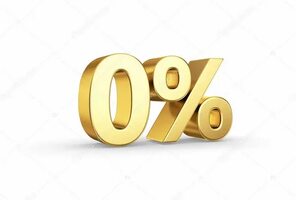 В 2024 году рассчитывать пени продолжат по ставке 2022 года – 9,5 % годовых В 2024 году рассчитывать пени продолжат по ставке 2022 года - 9,5% годовых.За просроченную оплату взноса на капитальный ремонт за основу по-прежнему будет браться ключевая ставка ЦБ, действовавшая на 27 февраля 2022 года. К слову, сегодня фактический размер ставки составляет 16%.
Продлить льготный порядок расчета решило Правительство РФ. С полной версией документа можно ознакомиться пройдя по ссылке: http://government.ru/docs/50584/.